Филиал Муниципального автономного общеобразовательного учреждения «Прииртышская средняя общеобразовательная школа»-«Полуяновская средняя общеобразовательная школа»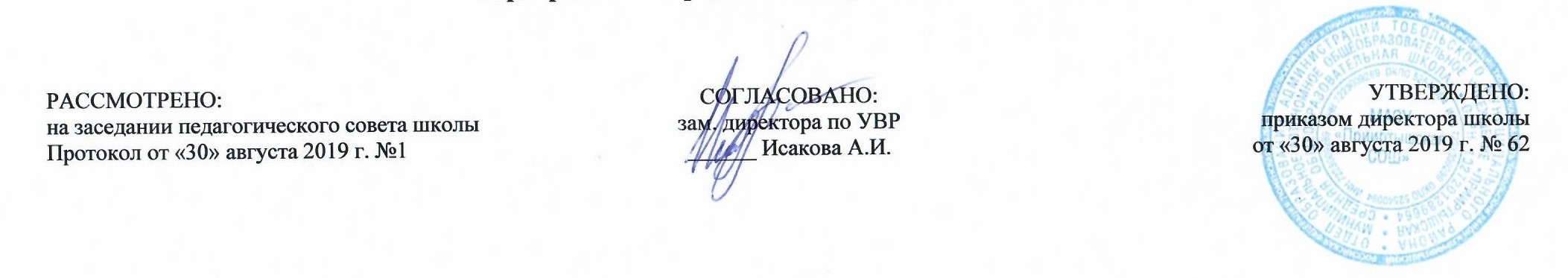 РАБОЧАЯ ПРОГРАММАпо предмету «Родной язык»для 4 классана 2019-2020 учебный годПланирование составлено в соответствиис  ФГОС НОО                                                                                                                                                                       Составитель  программы: учитель татарского языка и литературывысшей квалификационной категории Таштимирова Луиза Валиулловнад.Полуянова2019 годI. Планируемые результаты освоения предмета «Родного языка»Предметные результаты освоения предмета родного языка на уровне начального общего образования предполагают:1) воспитание ценностного отношения к родному языку как хранителю культуры, включение в культурно-языковое поле своего народа, формирование первоначальных представлений о единстве и многообразии языкового и культурного пространства России, о языке как основе национального самосознания;2) обогащение активного и потенциального словарного запаса, развитие у обучающихся культуры владения родным языком в соответствии с нормами устной и письменной речи, правилами речевого этикета;3) формирование первоначальных научных знаний о родном языке как системе и как развивающемся явлении, о его уровнях и единицах, о закономерностях его функционирования, освоение основных единиц и грамматических категорий родного языка, формирование позитивного отношения к правильной устной и письменной родной речи как показателям общей культуры и гражданской позиции человека;4) овладение первоначальными умениями ориентироваться в целях, задачах, средствах и условиях общения, формирование базовых навыков выбора адекватных языковых средств для успешного решения коммуникативных задач;5) овладение учебными действиями с языковыми единицами и умение использовать знания для решения познавательных, практических и коммуникативных задач.В результате изучения родного языка                                                                                                                                                                                                                                        Выпускник научится:                                                                                                                                                                                                                                                      понимать значимость татарской речи для процесса общения;испытывать  чувство гордости за татарский язык;осознавать потребность в освоении лексического богатства татарского языка;уважительно относиться к языку и его традициям;осознавать необходимость свободного владения языком для успешного общения;применять навыки культурного поведения при общении;Выпускник получит возможность научиться:ориентироваться в ситуации общения, использовать правила речевого этикета;различать устные и письменные формы общения;составлять рассказ о себе и своей семье;составлять предложение на заданную тему, правильно оформлять его на письме и в устной речи;понимать важность слова для точного называния предметов и явлений, формировать представление о неисчерпаемости лексического богатства татарского языка;понимать необходимость осознания значения слова и его написания;называть основные языковые единицы (звуки, буквы, слова, предложения, текст); Содержание учебного предмета «Родной  язык »Введение. Повторение пройденного. Звуки и буквы- 1 час, Гласные  и согласные звуки- 1 час. Алфавит- 1 час. Правописание и произношение звуков- 1 час. Словообразование. Корень слова- 1 час. Образование новых слов- 1 час.. Образование сложных слов. Парные слова- 1 час. Контрольная работа- 1 час. Работа над ошибками. Повторение- 1 час. Словосочетания. - 1 час. Слово. Значение слова. - 1 час.Однозначные и многозначные слова. - 1 час. Синонимы. Антонимы. Омонимы. - 1 час. Архаизмы и неологизмы. - 1 час. Контрольная работа. - 1 час. Работа над ошибками. - 1 час. Части речи. Имя существительное. Собственные и нарицательные имена. - 1 час.Существительные единственного и множественного числа. - 1 час. Склонение существительных. - 1 час. Склонение существительных множественного числа. - 1 час. Глагол. Виды глагола. - 1 час. Настоящее время глагола. - 1 час.Прошедшее и будущее время глагола. - 1 час. Р.р. Изложение. - 1 час. Контрольная работа. - 1 час. Работа над ошибками. - 1 час.Части речи. Прилагательное. - 1 час. Степени сравнения прилагательных. - 1 час. Сравнительная степень прилагательных. - 1 час.Превосходная степень прилагательных. - 1 час. Личные местоимения. - 1 час. Склонение местоимений. - 1 час. Контрольная работа. - 1 час.Работа над ошибками. Обобщение. - 1 час. Тематическое планирование№п/пРазделы, темыКоличество часов№п/пРазделы, темыРабочая программа1Введение. Повторение пройденного. Звуки и буквы.12Гласные  и согласные звуки.13Алфавит.14Правописание и произношение звуков.15Словообразование. Корень слова.16Образование новых слов.17Образование сложных слов. Парные слова.18Контрольная работа.19Работа над ошибками. Повторение.110Словосочетания.111Слово. Значение слова.112Однозначные и многозначные слова.113Синонимы. Антонимы. Омонимы.114Архаизмы и неологизмы.115Контрольная работа.116Работа над ошибками.117Части речи. Имя существительное. Собственные и нарицательные имена.118Существительные единственного и множественного числа.119Склонение существительных.120Склонение существительных множественного числа.121Глагол. Виды глагола.122Настоящее время глагола.123Прошедшее и будущее время глагола.124Р.р. Изложение.125Контрольная работа.126Работа над ошибками.127Части речи. Прилагательное.128Степени сравнения прилагательных.129Сравнительная степень прилагательных.130Превосходная степень прилагательных.131Личные местоимения.132Склонение местоимений.133Контрольная работа.134Работа над ошибками. Обобщение.1Итого1 четверть82 четверть83 четверть104 четверть8год34